Executive SummaryIntroduction Machine Layout and Performance Operation Scenarios Collider Booster Linac, Damping Ring and SourcesMain Parameters Linac and Damping Ring Accelerator PhysicsLinac Technical SystemsElectron Source Positron Source RF System RF Power Source Magnets Magnet Power Supplies Vacuum System Diagnostics and Instrumentation Control System Mechanical Systems (Warning! – The CEPC Linac would be the world’s second longest linac. Such a short section cannot meet the requirement of TDR, which is a construction-ready document.)The mechanical system supports the Linac's various devices, including the bunching system, accelerator structures, magnets, vacuum system components, and BPMs. A list of this information is shown in Table 6.3.10.1.Table 6.3.10.1: Mechanical supports in the LinacThe supports for the Linac devices are fixed to the ground adjusting mechanism similar to that used in the Collider. 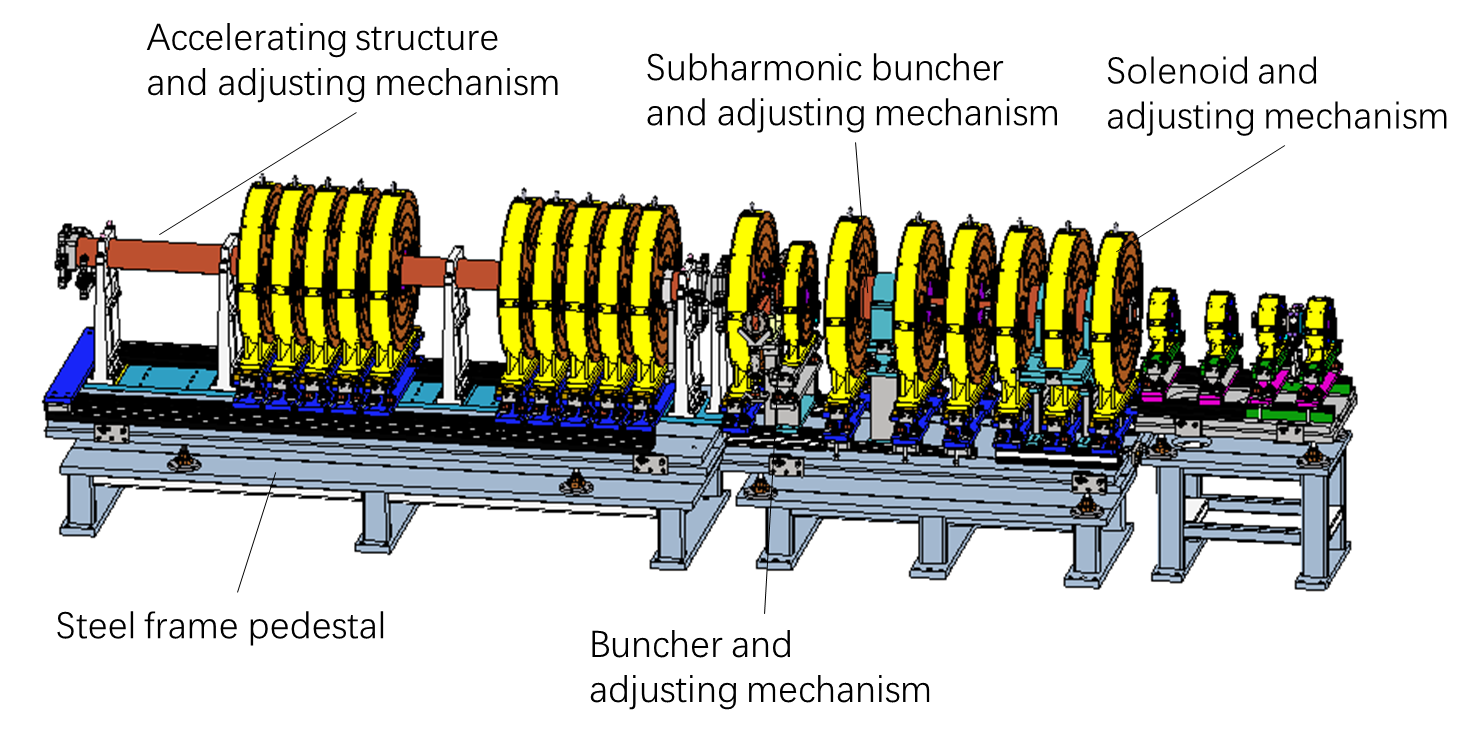 Figure 6.3.10. illustrates the support structure for an S-band accelerating structure. 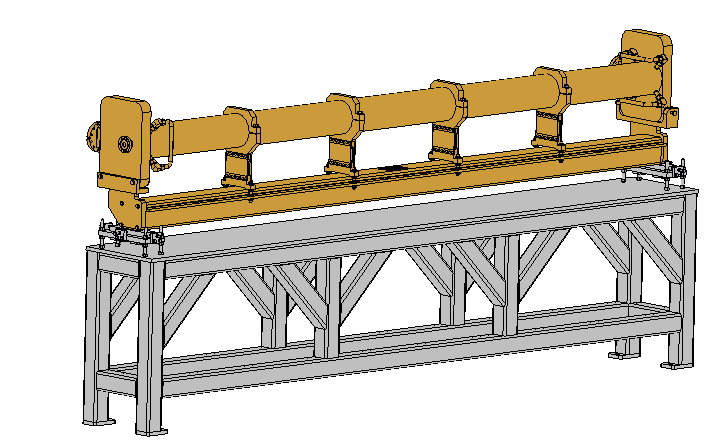 Figure 6.3.10.: Support of S-band accelerating structure.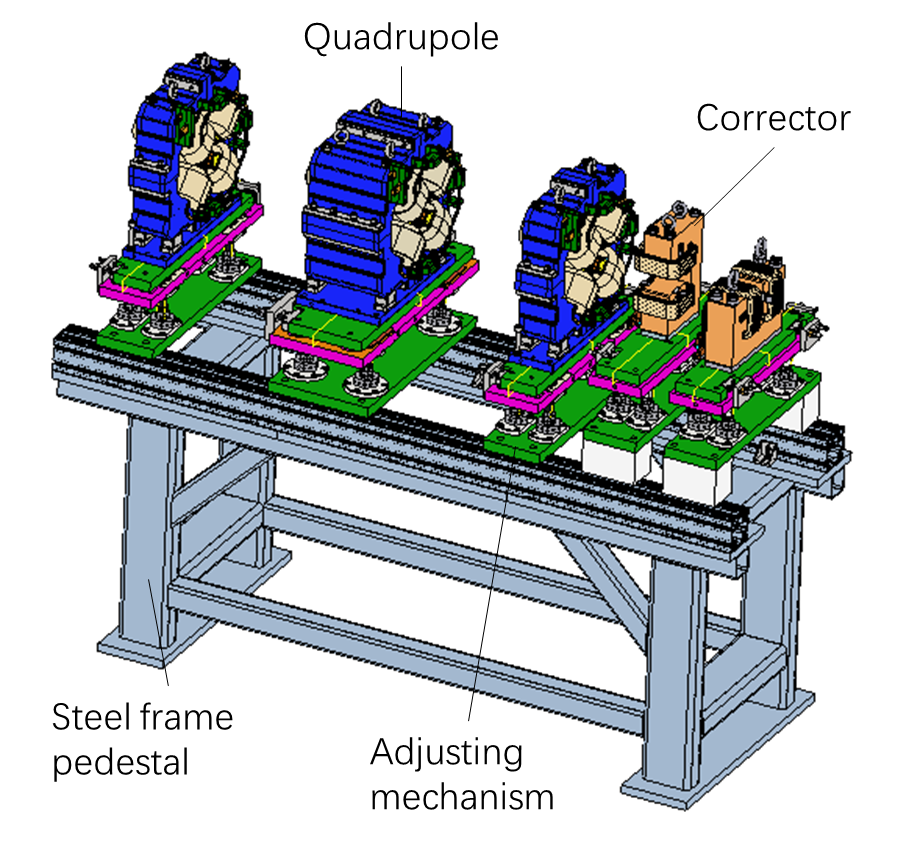 Unlike the Collider and Booster, which are situated deep underground in tunnels, the Linac tunnel is located close to the ground. For the preliminary design, the Linac gallery is situated above the Linac tunnel, as illustrated in Figure 6.3.10.. The tunnel has a width of 3.5 meters, and at the bypass location, the width is increased to 5.5 meters.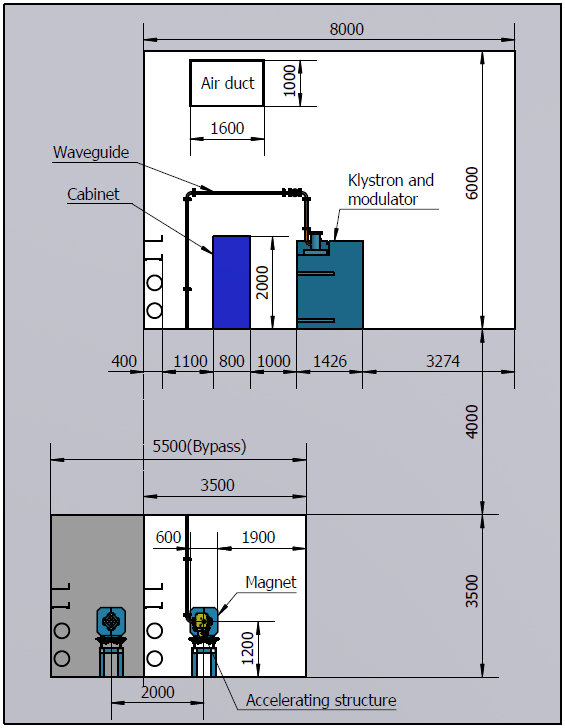 Figure 6.3.10.: Cross section of the Linac and its gallery.SupportsQuantity (set)RemarksBunching system support1Supports of subharmonic buncher, buncher, accelerating structure, solenoid and instrumentsEBTL support2Positron accelerating structure support1Supports of positron source, solenoid, accelerating structure and positron acceleration sectionsupportDipole support19Supports of 6 kinds of dipolesAccelerating structure support579Supports of S band and C band accelerating structuresVacuum device support7125Supports of vacuum chambers, valves and ion pumpsBPM support260